UNIVERSIDADE FEDERAL DE ALAGOAS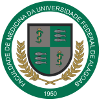 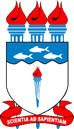 FACULDADE DE MEDICINA – FAMEDPROGRAMA DE PÓS-GRADUAÇÃO EM ENSINO NA SAÚDEMESTRADO PROFISSIONAL EM ENSINO NA SAÚDE – MPESSILMARA SANTOS VIEIRAESPAÇO DIGITAL DE DESENVOLVIMENTO DOCENTE:  RECURSOS PARA AVALIAÇÃO E FEEDBACK NO ENSINO REMOTOMACEIÓ-AL2021UNIVERSIDADE FEDERAL DE ALAGOASFACULDADE DE MEDICINA – FAMEDPROGRAMA DE PÓS-GRADUAÇÃO EM ENSINO NA SAÚDEMESTRADO PROFISSIONAL EM ENSINO NA SAÚDE – MPESSILMARA SANTOS VIEIRAESPAÇO DIGITAL DE DESENVOLVIMENTO DOCENTE:  RECURSOS PARA AVALIAÇÃO E FEEDBACK NO ENSINO REMOTOProduto apresentado ao Programa de Pós-Graduação em Ensino na Saúde da Faculdade de Medicina da Universidade Federal de Alagoas, como requisito para obtenção parcial do título de Mestre em Ensino na Saúde.Orientadora: Profa. Dra. Célia Maria Silva PedrosaCoorientadora: Profa. Dra. Maria Viviane Lisboa de Vasconcelos.Linha de pesquisa: Currículo e processo ensino-aprendizagem na formação em saúde (CPEAS)MACEIÓ-AL	20221 PRODUTO: ESPAÇO DIGITAL DE DESENVOLVIMENTO DOCENTE:  RECURSOS PARA AVALIAÇÃO E FEEDBACK NO ENSINO REMOTO 1.1 Tipo de Produto:	Intervenção educacional1.2 Público Alvo:Docentes do curso de graduação em enfermagem1.3 IntroduçãoA elaboração de produtos educacionais surge a partir das necessidades evidenciadas pela análise dos dados descritos na pesquisa para dissertação de mestrado da intitulada “RECURSOS DIGITAIS PARA AVALIAÇÃO E FEEDBACK DO ENSINO E APRENDIZAGEM NO CURSO DE GRADUAÇÃO EM ENFERMAGEM”.  A realização do produto apresenta-se com requisito indispensável para obtenção do título de mestre do Programa de Pós-Graduação em Ensino na Saúde da Faculdade de Medicina (FAMED) da Universidade Federal de Alagoas (UFAL).  Consideram-se produto educacional objetos produzidos para a educação com a finalidade de promover a aprendizagem para os alunos ou fomento na formação dos professores. Este produto tem como principal característica a formação docente voltada para a avaliação e feedback mediado por tecnologia, o qual originou um produto desenvolvido em duas etapas, a primeira refere-se à criação de ambiente virtual de aprendizagem na plataforma do Google classroom; enquanto a segunda etapa é uma oficina de formação docente acerca das ferramentas de avaliação e feedback no ensino remoto no curso de enfermagem. A descrição de ambos está estrutura por meio dos tópicos: título, tipo, justificativas, público-alvo, objetivo, metodologia e resultados esperados, apresentado abaixo.1.4 Objetivos1.4.1 Objetivo geralPromover o desenvolvimento de habilidades docentes voltadas para avaliação e feedback com a utilização de recursos digitais1.4.2 Objetivos específicosAprimorar o saber docente em avaliação e feedback recursos digitais, por meio de uma oficina on-line;Construir um espaço virtual de referência para os docentes na busca tutoriais e materiais sobre tecnologia para educação em saúde na plataforma do google classroom;Apresentar as ferramentas google forms, mentimeter, Wordwall como recurso digital para avaliação diagnostica, formativa e somativa; no espaço virtual eDisponibilizar um instrumento de avaliação para Webnários1.5 MetodologiaO planejamento da intervenção pedagógica ocorreu após a realização do diagnóstico situacional, por meio de um questionário que teve as respostas analisadas com base na análise de conteúdo de Laurencen Bardin (2016). Nesta análise, observa-se a necessidade de formação docente voltada para avaliação do ensino remoto, assim como o desenvolvimento de novas habilidades com recursos digitais que tenham a finalidade auxiliar na avaliação formativa do estudante, dando ao docente mais recurso didático para compor a avaliação somativa ao fim de cada semestre.Para a construção o espaço virtual, utilizamos a plataforma do Google classroom que consiste numa sala de aula on-line disponível pelo link: https://classroom.google.com/c/MzM2NDAwMjg5OTg1?cjc=ucee2dc, que permite a interação com facilitadoras e demais docentes para realização de atividades síncronas e assíncronas. A escolha por essa plataforma ocorreu por ser tratar de uma ferramenta gratuita, disponível todos os usuários e permite acesso pelo computador, na versão web, ou pelo celular, com aplicativos para Android e iOS.  Além disso, quando há postagem no ambiente virtual todos os usuários recebem a notificação via e-mail. Os links, arquivos de todos os formatos, inclusive os vídeos ficam armazenado no drive do google, possibilitando melhor acesso e organização do conteúdo enviado.Para construção da sala de aula on-line alguns passos precisam ser executados, como apresentados a seguir:Passo 1: Criar uma conta de e-mail. 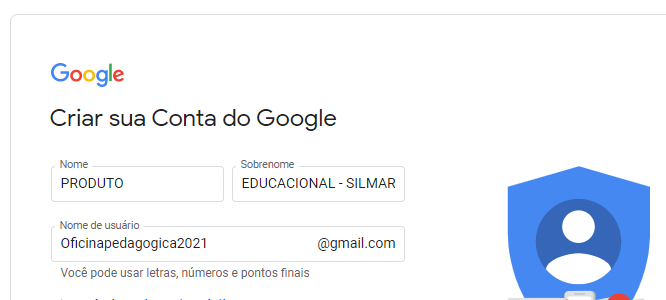 Acesso pelo link:  https://accounts.google.com/signup/v2/webcreateaccount?continue=https%3A%2F%2Faccounts.google.com%2FManageAccount%3Fnc%3D1&hl=pt_br&flowName=GlifWebSignIn&flowEntry=SignUpPasso 2: Acessar o e-mail, em seguida clique no google Apps e escolha o google sala de aula.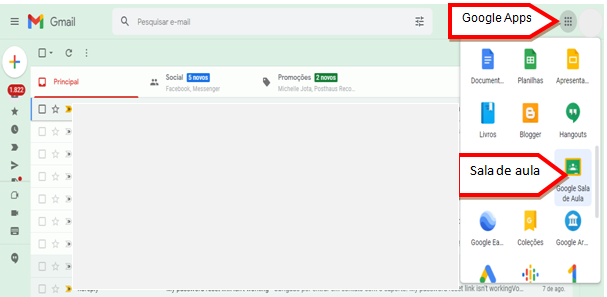 Passo 3: Após abrir a guia do google sala de aula, clique no símbolo de adição para cria a turma.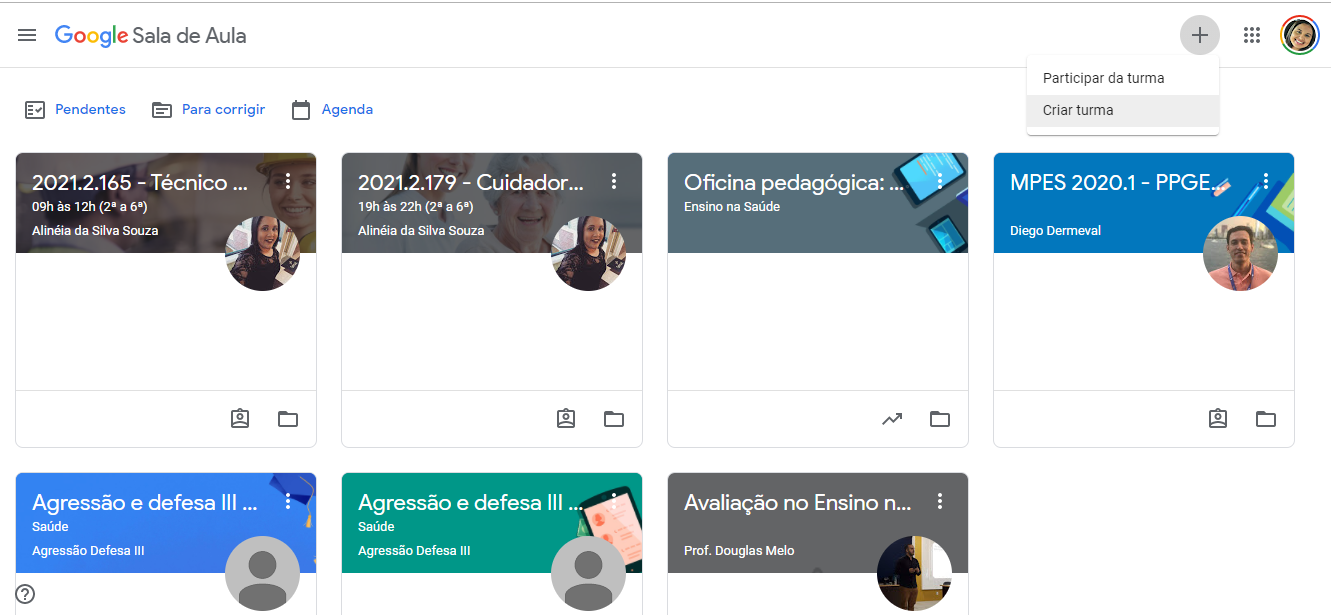 Passo 4: Insira as informações solicitadas e clique em criar.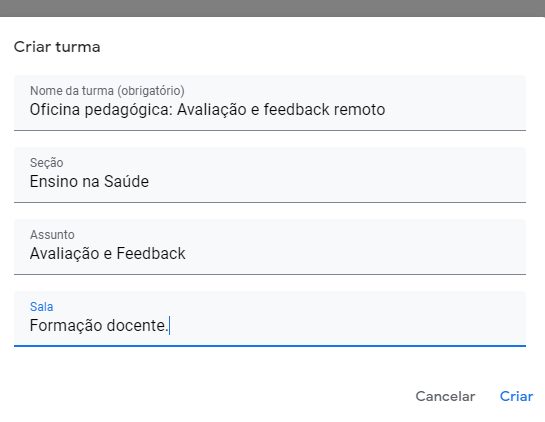 Passo 5: Com sala criada, a página inicial do ambiente apresenta as abas: Mural, atividade, pessoas e notas.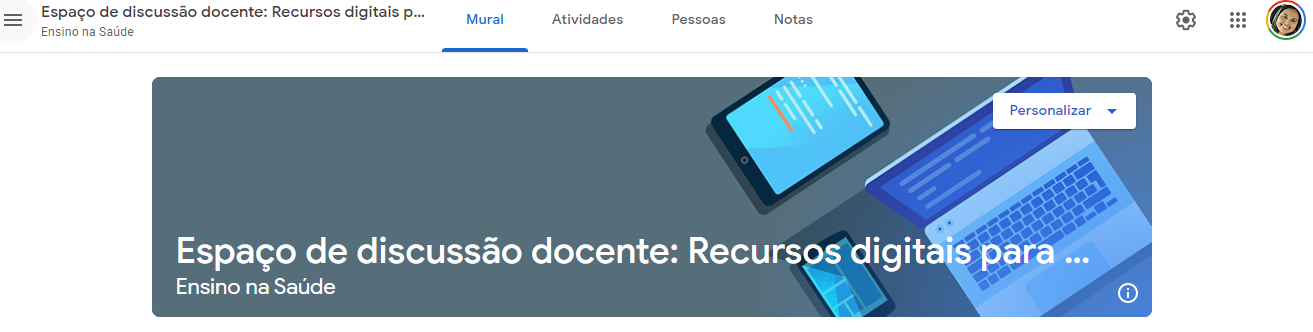 Na Aba mural alunos e professores conseguem visualizar todas as postagens organizadas pela data que foram inseridas. Já na aba atividades temos as ferramentas necessárias para criar tópicos para organizar a postagem de conteúdo, criar fórum de discussão, postar avaliação e dar feedback. Enquanto na Aba “pessoas” conseguimos visualizar os e-mails cadastrados, inserir novas pessoas, alunos ou professores. Na aba notas vemos as atividades solicitadas e podemos atribuir uma nota a está.Para esta sala foram criados os seguintes tópicos:Tutoriais: recursos digitais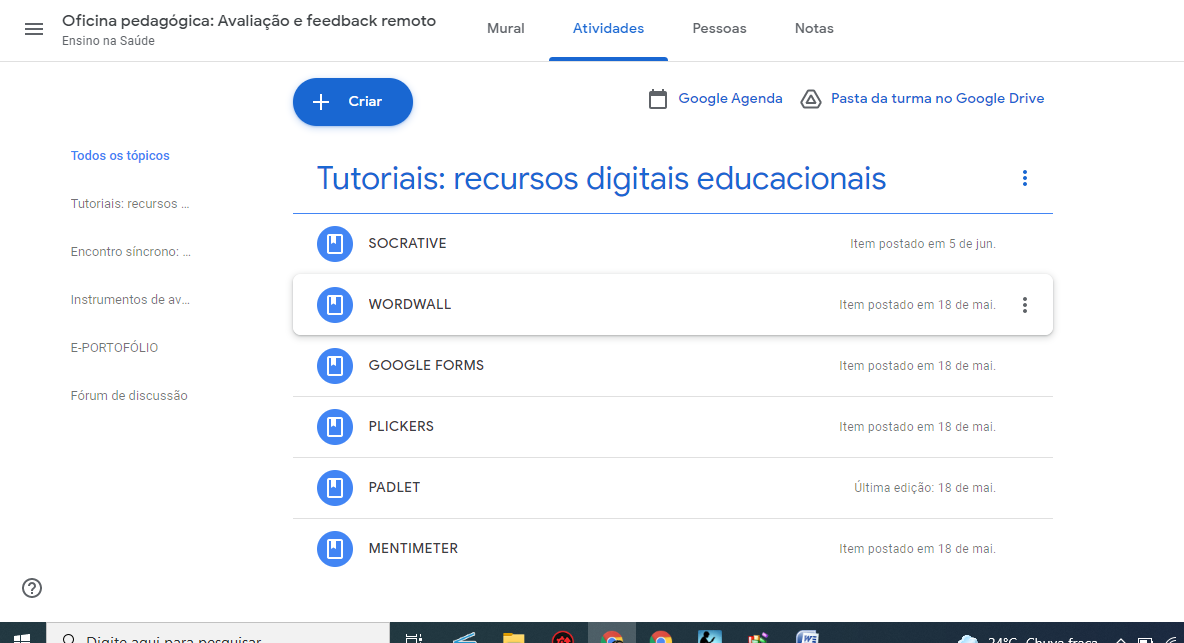 Encontro síncrono: Recursos digitais para avaliação e feedback.Instrumentos de avaliação remota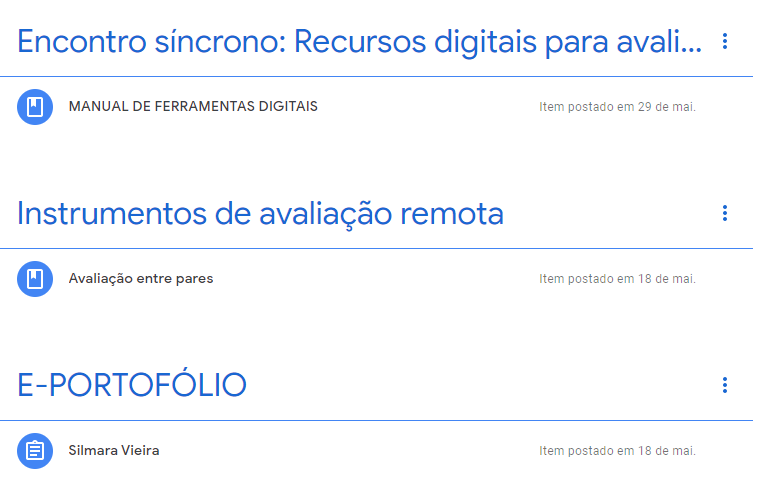 Fórum de discussão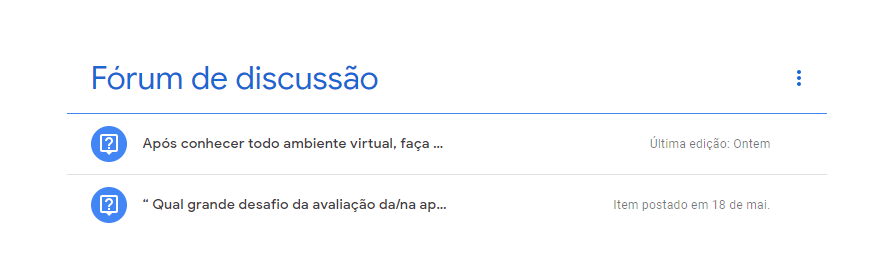 Após a criação da sala de aula – espaço digital - será feito uma oficina para apresentar o ambiente, discutir a avaliação e feedback e mostrar algumas ferramentas digitais para utilização no ensino remoto.  De acordo com Arriada e Valle (2012):“A Oficina Pedagógica é importante estratégia metodológica por proporcionar o desenvolvimento de uma ação didática ordenada pela interação entre teoria e prática”, ou seja, a oficina proporciona aos participantes situações concretas e significativas, baseada no tripé: sentir-pensar-agir, com objetivos pedagógicos” (VALLE; ARRIADA, 2012, p. 4).No sentir podemos identificar a situação problema e definir o ponto principal, enquanto no pensar buscar-se soluções com base em reflexões científicas, já no agir a estratégias propostas na etapa anterior são colocadas na praticas para resolver o problema inicial. Figura 4 – Etapas para elaboração de oficinaFonte: Adaptado de Silva (2019).O quadro 3 apresenta a execução da oficina pedagógica.Fonte: Elaborado pela autora (2021).1.6 RESULTADOS 		A formação docente deve ser estimulada pelas instituições de ensino superior, com intuito de melhorar o desenvolvimento didático pedagógico no ensino e aprendizagem, ainda mais num cenário atípico como o ensino remoto emergencial. Espera-se que com a implementação desse produto educacional os docentes sintam-se mais preparados por meio de conhecimentos adquiridos para aprimorar a aplicação da avaliação e feedback por meio de tecnologias educacionais. Além disso, deixar disponível uma base de dados no Google sala de aula, com arquivos referentes a tutoriais de ferramentas de avaliação para o ensino remoto.	Por outro lado, este espaço digital é propício para troca de experiências entre os docentes, estimulando o compartilhamento de saberes, assim como o fortalecimento das práticas docentes. REFERÊNCIASARRIADA, E.; VALLE, H.S. Educar para transformar: a prática das oficinas. Revista Didática Sistêmica, v. 14, n. 1, p. 3-14, 2012. Disponível em:https://periodicos.furg.br/redsis/article/view/2514. Acesso em: 31/Mar/2021.SILVA. S.S. Manual para estruturação de oficina pedagógica. Repositório UFPA, 2019. Disponível em:http://repositorio.ufpa.br/jspui/bitstream /2011/12185/2/ Produto_ManualOficinaPedagogica.pdfQuadro 3: Execução da oficina pedagógicaOFICINA PEDAGÓGICA: AVALIAÇÃOData:Horário: 14h às 16hLink da vídeo chamada: https://meet.google.com/ron-duke-ygmObjetivo:	 Aprimorar o saber docente em avaliação e feedback, por meio de uma oficina on-line voltada para utilização de recursos digitais, googleclassroom, forms, mentimeter como instrumentos para avaliação da aprendizagemPúblico Alvo: Docentes e preceptores da SeuneEstratégias didáticasAcolhimento dos participantes por meio da plataforma digital google meetApresentação dos objetivos da oficina e métodos utilizadosBreve apresentação sobre a avaliação e feedback – power point (30 minutos) Reflexão por meio da pergunta disparadora “Qual grande desafio da avaliação da/na aprendizagem mediado por recursos digitais?”. (20minutos)Utilização do forms na avaliação (30minutos)Utilizando Mentimeter (20 minutos)Utilização de portfólio no classroom (20minutos)Encerramento (Refletir sobre a superação em meio das adversidades experienciadas pelos professores, para tornar as aulas remotas melhor)